Олимпиады по русскому языку и литературе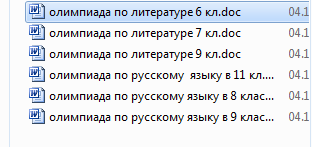 Вьюркова В.В., учитель русского языка и литературыШКОЛЬНАЯ ОЛИМПИАДА ПО РУССКОМУ ЯЗЫКУ11 класс1. Аргументированно ответьте на вопрос: В чем заключается разница между категорией падежа и падежной формой?                     (2 балла)2.  В северных русских говорах есть наречия: ЛЕТОСЬ, УТРЕСЬ, НОЧЕСЬ, ЗИМУСЬ Чем, по Вашему мнению, является частичка-СЬ? Каково ее происхождение?            (2балла)                                                           3. В одной древней грамоте мы читаем, что «некий господин купил товар за полтретья десяте гривен». Сколько гривен заплатил покупатель? Аргументируйте свой ответ.    (2 балла)4.  В поэзии часто используется прилагательное лучезарный. Раскройте лексическое значение и происхождение этого слова. Составьте 2-3 предложения или словосочетания  с этим словом. (2 балла)5. В слове МОРОЗ - 5 звуков. Сколько раз встречается каждый из этих звуков в пословице Семь раз примерь, один раз отрежь? (2 балла)6. Произведя словообразовательный анализ  слова ОБОЮДООСТРЫЙ, дайте его лексическое значение. (2 балла)7.    Определите частеречную принадлежность слов-ответов на приказы в армии, на флоте:  ДА, НЕТ, ТАК ТОЧНО                                      (по 0,5 баллов за ответ = 1,5 балла)8. С помощью чего создается комический эффект в предложении?СОБАКА ПРИНЦИПИАЛЬНО ОТЛИЧАЕТСЯ ОТ ЧЕЛОВЕКА ТЕМ, ЧТО НЕ  УМЕЕТ ЛАЯТЬСЯ.      (3 балла)9. Выполните лингвистический анализ стихотворения десятилетней  школьницы. Начните с определения темы и основной мысли.ПРЕДАТЕЛЬСТВО Дай лапу, Крокки! Будем плакать.Прочту в глазах твоих мольбу.Я продаю свою собаку. Я продаю свою судьбу. Овчарка - черная лошадка, Моя печаль на поводке. Прилипнут влажные десятки К моей щеке. (6 баллов)10. Напишите антирекламу (по типу теле- или радиорекламы) на одну из предложенных тем:                                                                                 - «Книга, которую не стоит читать»- «Телепередача, которую не стоит смотреть» -«Радиостанция, которую не стоит слушать». (5 баллов)МАКСИМАЛЬНОЕ КОЛИЧЕСТВО БАЛЛОВ: 25,5